Светильники переносные аккумуляторные светодиодные, т.м. "Feron", СЕРИЯ: ELмодель: EL18Инструкция по эксплуатации и технический паспорт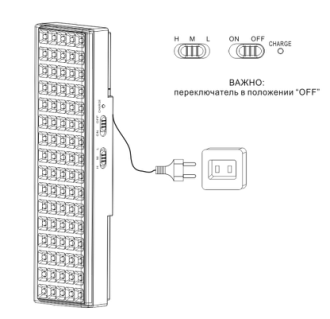 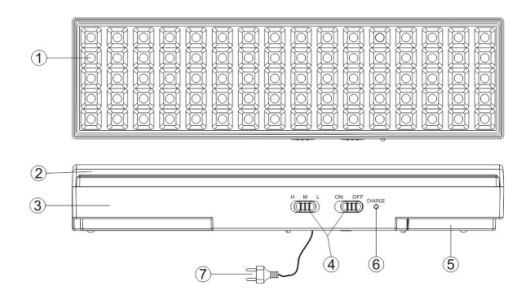 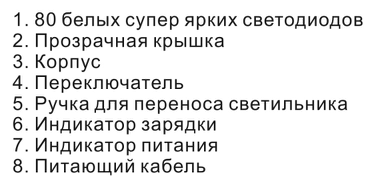 Описание.Литий-ионная аккумуляторная батарея.Защита от перезаряда аккумуляторной батареи.Возможность крепления на стену.Ручка для переноса светильника.Индикатор зарядки.3 режима яркости.Работает в режиме DC: автоматическое включение при пропадании электропитания.Технические характеристики.Использованиеа) Ручка служит для удобства переноски светильника и использования фонаря.б) Рекомендуется монтировать к стене в вертикальном положении.в) Используя сетевой шнур, подключите светильник к сети переменного тока с номинальным напряжением 220-240В (подключение осуществляется в режиме “OFF”). Установите переключатель питания в положение “ON” для включения светильника и выберите переключателем режимов работы требуемый “H(HIGH – 80LED)/M(MIDDLE – 48LED)/L(LOW – 32LED)”. г) Светильник включится автоматически, когда электричество будет отключено.д) Если светильник не используется, переведите светильник в положение “OFF”.Преимущества литий-ионной аккумуляторной батареиНаибольшая плотность энергии из всех разновидностей аккумуляторов.Быстрый процесс заряда батареи, до 90% емкости за 30-40 минут подзарядки.Высокий показатель ресурса – свыше 1000 циклов заряда/разряда (в лабораторных условиях).600 циклов заряда/разряда до потери 80% емкости.Нет эффекта «плохой памяти» батареи: батарея не снижает свои рабочие характеристики при частых циклах неполного заряда/разряда.Низкий уровень саморазряда 3-5% в месяц. Срок хранения на складе без подзарядки 1год.Легкий вес: на 40% легче свинцово-кислотных батарей.Более экологически чистый процесс утилизации.Зарядка.Подключите к светильнику сетевой шнур (в комплекте) к светильнику перед подключением к сети переменного тока.Подключите вилку к сети переменного тока.Для подзарядки аккумулятора установите переключатель в любое необходимое положение. Светильник не должен использоваться во время первой подзарядки. Перед первым использованием подзарядите батарею в течение 20 часов.Красный светодиод загорится, оповещая о процессе подзарядки аккумулятора.Встроенное зарядное устройство может нагреваться во время зарядки, это не является признаком неисправности.Меры предосторожности.Проверьте напряжение электрической сети в Вашем доме перед подключением светильника.Если температура окружающей среды ниже 0°С или выше 40°С эффективность светильника может снизиться.Берегите светильник от влажности. Во избежание поражения электрическим током не вскрывайте корпус. В случае необходимости осуществлять протирку светильника от пыли влажной мягкой тряпкой.Светильник разработан для постоянного применения. В случае продолжительного неиспользования светильника, необходимо производить подзарядку батареи раз в девять месяцев не менее 15 часов.Замену аккумуляторной батареи производить по мере необходимости. Замену батареи должен производить квалифицированный человек, во избежание повреждения внутренних частей светильника.Обслуживание светильника производить только при выключенном электрическом питании.Техническое обслуживание и ремонтСветильник изготовлен законченным модулем и ремонту не подлежит.Замену аккумуляторной батареи производить по мере необходимости. Замену батареи должен производить квалифицированный человек, во избежание повреждения внутренних частей светильника.Протирку корпуса светильника осуществлять мягкой сухой тканью по мере загрязнения, предварительно выключив его.Характерные неисправности и способы их устраненияЕсли при помощи произведенных действий не удалось устранить неисправность, то дальнейший ремонт не целесообразен (неисправимый дефект). Обратитесь в место продажи товара.ХранениеСветильники хранятся в картонных коробках в ящиках или на стеллажах в сухих отапливаемых помещениях. ТранспортировкаСветильники пригодны для транспортировки автомобильным, железнодорожным, морским или авиационным транспортом.УтилизацияСветильники не содержат дорогостоящих материалов и комплектующих деталей. По истечении срока службы светильник необходимо разобрать на детали, рассортировать по видам материалов и утилизировать по правилам утилизации бытовой электронной техники. Встроенный литий-ионный аккумулятор относится ко второму классу экологической опасности, по истечении срока службы должен быть передан на утилизацию в соответствующий пункт приема отработанных аккумуляторных батареек.СертификацияПродукция сертифицирована на соответствие требованиям ТР ТС 004/2011 «О безопасности низковольтного оборудования», ТР ТС 020/2011 «Электромагнитная совместимость технических средств», ТР ЕАЭС 037/2016 «Об ограничении применения опасных веществ в изделиях электротехники и радиоэлектроники». Продукция изготовлена в соответствии с Директивами 2014/35/EU «Низковольтное оборудование», 2014/30/ЕU «Электромагнитная совместимость».Информация о производителеСделано в Китае. Изготовитель: «NINGBO YUSING LIGHTING CO., LTD» Китай, No.1199, MINGGUANG RD.JIANGSHAN TOWN, NINGBO, CHINA/Нинбо Юсинг Лайтинг, Ко., № 1199, Минггуан Роуд, Цзяншань Таун, Нинбо, Китай. Филиалы завода-изготовителя: «Ningbo Yusing Electronics Co., LTD» Civil Industrial Zone, Pugen Village, Qiu’ai, Ningbo, China / ООО "Нингбо Юсинг Электроникс Компания", зона Цивил Индастриал, населенный пункт Пуген, Цюай, г. Нингбо, Китай; «Zheijiang MEKA Electric Co., Ltd» No.8 Canghai Road, Lihai Town, Binhai New City, Shaoxing, Zheijiang Province, China/«Чжецзян МЕКА Электрик Ко., Лтд» №8 Цанхай Роад, Лихай Таун, Бинхай Нью Сити, Шаосин, провинция Чжецзян, Китай; Уполномоченный представитель в РФ/Импортер: ООО «СИЛА СВЕТА» Россия, 117405, г. Москва, ул. Дорожная, д. 48, тел. +7(499)394-69-26. Дата изготовления нанесена на корпус изделия в формате ММ.ГГГГ, где ММ – месяц изготовления, ГГГГ – год изготовления.Гарантийные обязательства:Гарантия на товар составляет 1 год (12 месяцев) со дня продажи. Гарантия предоставляется на внешний вид светильника и работоспособность светодиодного модуля и электронных компонентов. Гарантийный срок не распространяется на встроенные аккумуляторные батареи.Гарантийные обязательства осуществляются на месте продажи товара, Поставщик не производит гарантийное обслуживание розничных потребителей в обход непосредственного продавца товара.Началом гарантийного срока считается дата продажи товара, которая устанавливается на основании документов (или копий документов) удостоверяющих факт продажи, либо заполненного гарантийного талона (с указанием даты продажи, наименования изделия, даты окончания гарантии, подписи продавца, печати магазина).В случае отсутствия возможности точного установления даты продажи, гарантийный срок отсчитывается от даты производства товара, которая нанесена на корпус товара в виде надписи, гравировки или стикерованием. Если от даты производства товара, возвращаемого на склад поставщика, прошло более двух лет, то гарантийные обязательства НЕ выполняются без наличия заполненных продавцом документов, удостоверяющих факт продажи товара.Гарантийные обязательства не выполняются при наличии механических повреждений товара или нарушения правил эксплуатации, хранения или транспортировки. Срок службы изделия 5 лет.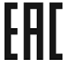 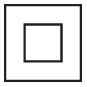 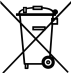 Рабочее напряжение110-240В 50/60Гц110-240В 50/60ГцПотребляемая светодиодами мощность4,8Вт4,8ВтВремя зарядки15 часов15 часовВремя автономной работыСлабое освещение5 часовВремя автономной работыСреднее освещение4 часаВремя автономной работыЯркое освещение3 часаТип аккумулятораЛитий-ионныйЛитий-ионныйЕмкость аккумулятора3.7В/2000мАч3.7В/2000мАчколичество светодиодов80 LED 80 LED Световой потокЯркое свечение - 256Лм, среднее свечение – 200Лм, неяркое свечение – 150ЛмЯркое свечение - 256Лм, среднее свечение – 200Лм, неяркое свечение – 150ЛмЦвет свечения6400К (дневной)6400К (дневной)Рабочая температураот 0°С до +40°Сот 0°С до +40°СКлиматическое исполнениеУХЛ4УХЛ4Степень защиты от пыли и влагиIP20IP20Габаритные размеры295х80х42мм295х80х42ммВнешние проявления и дополнительные признаки неисправностиВероятная причинаМетод устраненияПри установке переключателя питания в режим «ON» светильник не работаетРазряжены аккумуляторные батареиЗарядите аккумулятор. Для этого подключите светильник к розетке с сетевым напряжением 230В/50Гц на 20 часов.При установке переключателя питания в режим «ON» светильник не работаетПереключатель режимов установлен в центральное положение «OFF»Переведите переключатель в любое крайнее положениеПри установке переключателя питания в режим «ON» светильник не работаетСветильник подключен к сети электропитанияУбедитесь, что светильник не подключен к сети электропитанияВремя автономной работы светильника снизилосьУменьшение емкости аккумуляторной батареиС течением времени и количеством циклов заряда/разряда емкость аккумуляторной батареи естественным образом снижается. Это не является неисправностью.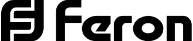 Внимание: для соблюдения гарантийных обязательств, требования к подключению 
и эксплуатации светильника, описанные в настоящей инструкции, 
являются обязательными.Внимание: для соблюдения гарантийных обязательств, требования к подключению 
и эксплуатации светильника, описанные в настоящей инструкции, 
являются обязательными.Внимание: для соблюдения гарантийных обязательств, требования к подключению 
и эксплуатации светильника, описанные в настоящей инструкции, 
являются обязательными.Внимание: для соблюдения гарантийных обязательств, требования к подключению 
и эксплуатации светильника, описанные в настоящей инструкции, 
являются обязательными.Внимание: для соблюдения гарантийных обязательств, требования к подключению 
и эксплуатации светильника, описанные в настоящей инструкции, 
являются обязательными.Данный гарантийный талон заполняется только при розничной продаже продукции торговой марки “Feron”Данный гарантийный талон заполняется только при розничной продаже продукции торговой марки “Feron”Данный гарантийный талон заполняется только при розничной продаже продукции торговой марки “Feron”Гарантийный талонГарантийный талонГарантийный талонДата продажиНаименование изделияНаименование изделияНаименование изделияНаименование изделияКоличествоДата окончания гарантийного срокаПродавец______________________                                                                                Покупатель______________________
МПВНИМАНИЕ! 
Незаполненный гарантийный талон снимает с продавца гарантийные обязательства.
Талон действителен при предъявлении кассового чека (товарной накладной)Продавец______________________                                                                                Покупатель______________________
МПВНИМАНИЕ! 
Незаполненный гарантийный талон снимает с продавца гарантийные обязательства.
Талон действителен при предъявлении кассового чека (товарной накладной)Продавец______________________                                                                                Покупатель______________________
МПВНИМАНИЕ! 
Незаполненный гарантийный талон снимает с продавца гарантийные обязательства.
Талон действителен при предъявлении кассового чека (товарной накладной)Продавец______________________                                                                                Покупатель______________________
МПВНИМАНИЕ! 
Незаполненный гарантийный талон снимает с продавца гарантийные обязательства.
Талон действителен при предъявлении кассового чека (товарной накладной)Продавец______________________                                                                                Покупатель______________________
МПВНИМАНИЕ! 
Незаполненный гарантийный талон снимает с продавца гарантийные обязательства.
Талон действителен при предъявлении кассового чека (товарной накладной)Продавец______________________                                                                                Покупатель______________________
МПВНИМАНИЕ! 
Незаполненный гарантийный талон снимает с продавца гарантийные обязательства.
Талон действителен при предъявлении кассового чека (товарной накладной)Продавец______________________                                                                                Покупатель______________________
МПВНИМАНИЕ! 
Незаполненный гарантийный талон снимает с продавца гарантийные обязательства.
Талон действителен при предъявлении кассового чека (товарной накладной)